OBEC BRNÍŘOV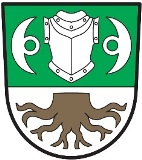 O z n á m e n í  o době a místě konání voleb do zastupitelstva obce Brnířov a do senátu Parlamentu České republikyStarosta obce Zdeněk Šup podle § 29 zákona č. 491/2001 Sb., o volbách do zastupitelstev obcí a podle § 15 odst. 1 zákona č. 247/1995  Sb., o volbách do Parlamentu ČR o z n a m u j e :Volby do zastupitelstva obce Brnířov a do senátu Parlamentu ČR se konajív pátek 5. října 2018     od 14.00  hodin do 22.00 hodinv sobotu 6. října 2018     od   8.00  hodin do 14.00 hodinMístem konání voleb je společenská místnost na Obecním úřadě v Brnířově.Voliči bude umožněno hlasování poté, kdy prokáže svoji totožnost a státníobčanství České republiky /platným občanským průkazem nebo platným cestovním pasem/.Voličům budou dodány hlasovací lístky nejpozději 3 dny přede dnem konání voleb. Hlasovací lístky může volič obdržet i v den konání voleb ve volební místnosti.V Brnířově dne 20. září 2018                                                                             Zdeněk  Šup                                                                             starosta obce  